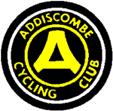 Addiscombe Cycling ClubOpen 10 mile Time TrialFor the Arthur Rayner Trophy(Promoted for and on behalf of Cycling Time Trials under their Rules and Regulations)14:00 Saturday July 25th 2020 – Course G10/42Event Record: 			19:40 Adam Bidwell (Kingston Wheelers CC) 2019 @ 30.6 MphHQ: 				St. Johns Primary SchoolGoodwyns Rd, Dorking, RH4 2LSPromoter	Name:		Jonathan PontinAddress: 	6 Hurst Way, South Croydon, CR2 7AP
	Tel: 		0773 267 4317
	Email: 		timetrials@addiscombe.orgTimekeepers: 			Paul Tunnell and Tim Coles (Addiscombe CC)Prizes – Congratulations to all prize winners, we will be in contact to arrange payment of prizes / trophies in the next week or soScratch:		1st - Ryan Christensen HuntBikeWheels.com – 20:10		2nd - Tim Lynch London Dynamo – 20:12	3rd - Nicholas Fennell Thanet RC – 20:23Lady’s:		1st - Jennifer George Memorial – Santos – 22:352nd  - Angela Carpenter 	…a3crg – 23:073rd – Flora Perkins VC de Londres – 24:07Veterans:	1st Kevin Tye VeloRefined Rule 5 – 5:56		2nd Angela Carpenter …a3crg – 5:51		3rd Liam Maybank Twickenham CC - 5:36Junior/Juvenile	1st – Lukas Nerukar VC de Londres – 21:34		2nd – Harry Ives trainSharp Development Team – 21:41		3rd – Daniel Lloyd VC de Londres – 23:37Team:		1st Twickenham CC (Liam Maybank, Grant Woodthrope, John Franklin) – 1:04:08https://www.hundredthidiot.co.uk/tt/public/results/6Notes on prizes:One prize per rider except for the Team prize the highest value prize being paid.Liam Maybank will receive the 2nd place veterans prize money with 4th place Grant Woodthorpe receiving the prize money for third place.A Team is the fastest 3 riders from a single club / team.Top 15 Results by CategoryScratchVeteransWomenJuniorsTeamJuvenileFull ResultsNo.NameClubTime100Ryan ChristensenHuntBikeWheels.com20:1060Tim LynchLondon Dynamo20:1250Nicholas FennellThanet RC20:2390Paul BurtonPaceline RT20:2570Liam MaybankTwickenham CC21:0040Ben ElliottC and N Cycles RT21:0595Grant WoodthorpeTwickenham CC21:1245Edward HalesLondon Dynamo21:1579Stefan GloynArmy Cycling21:2580Kevin TyeVeloRefined Rule 521:3010Lukas NerurkarVC de Londres21:347Harry IvestrainSharp Development Team21:4119John FranklinTwickenham CC21:5655Mark BakerAbellio - SFA Racing Team21:5759Ian BrayAddiscombe CC21:59No.NameClubTime80Kevin TyeVeloRefined Rule 505:5635Angela Carpenter...a3crg05:5170Liam MaybankTwickenham CC05:3695Grant WoodthorpeTwickenham CC05:2945Edward HalesLondon Dynamo04:4975Mark NewtonElite Cycling04:4129Jim BurdettAddiscombe CC04:3555Mark BakerAbellio - SFA Racing Team04:3015Stephen WilkinsonTWB - On Time Race Team04:0933Robert GilmourHounslow & District Whs04:0820Dale LushKingston Phoenix RC04:0166Ross VartVTTA (Surrey/ Sussex)03:3728Stuart Hourigan34 Nomads CC03:3437Nigel LangridgeCrawley Wheelers03:3257Simon SmytheNorwood Paragon CC03:26No.NameClubTime25Jennifer GeorgeMEMORIAL - SANTOS22:3535Angela Carpenter...a3crg23:0712Flora PerkinsVC de Londres24:0782Olivia MatthewsClapham Chasers24:133Carys LloydVC de Londres24:1898Ione JohnsonTeam LDN24:369Amber Junker BrameldVC de Londres24:5693Sophie DriscollThanet RC25:4374Lenka VackovaRapha Cycling Club25:5892Molly SavillAlbarosa CC26:0911Emma KeillerTofauti Everyone Active26:1921Rachel Coe-O'BrienSouth London Harriers26:535Phoebe RocheWXC World Racing26:5826Eva Zsigoova...a3crg27:3916Tracy Wilkinson-BeggTWB - On Time Race Team27:53No.NameClubTime10Lukas NerurkarVC de Londres21:347Harry IvestrainSharp Development Team21:4112Flora PerkinsVC de Londres24:079Amber Junker BrameldVC de Londres24:5611Emma KeillerTofauti Everyone Active26:19RidersClubTimeLiam Maybank, Grant Woodthorpe, John FranklinTwickenham CC1:04:08Ian Bray, Jim Burdett, Simon PontinAddiscombe CC1:06:42Lukas Nerurkar, Daniel Lloyd, Flora PerkinsVC de Londres1:09:18Dale Lush, Gavin Hughes, Simon TrehearnKingston Phoenix RC1:11:31Angela Carpenter, Mike Boyce, Eva Zsigoova...a3crg1:16:46Tobias Nilsson, Jason Hunter, Charlotte HydePearson Cycling Club1:17:31Jamie Freeland, Rachel Coe-O'Brien, Peter LongworthSouth London Harriers1:19:02Maria David, Hilary Walker, Rosslyn YoungSerpentine Running Club1:36:58No.NameClubTime2Daniel LloydVC de Londres23:373Carys LloydVC de Londres24:184Jack HartreyKingston Wheelers CC25:195Phoebe RocheWXC World Racing26:58Start No.NameClubResultCategoryGender1James LeachImperial Racing Team23:59SeniorMale2Daniel LloydVC de Londres23:37JuvenileMale3Carys LloydVC de Londres24:18JuvenileFemale4Jack HartreyKingston Wheelers CC25:19JuvenileMale5Phoebe RocheWXC World Racing26:58JuvenileFemale6Isabel SharpEstrella BikesDNSJuvenileFemale7Harry IvestrainSharp Development Team21:41JuniorMale8Charlotte McGreevyLiv AWOLDNSAJuniorFemale9Amber Junker BrameldVC de Londres24:56JuniorFemale10Lukas NerurkarVC de Londres21:34JuniorMale11Emma KeillerTofauti Everyone Active26:19JuniorFemale12Flora PerkinsVC de Londres24:07JuniorFemale13Hilary WalkerSerpentine Running Club32:39VeteranFemale14Ewan MitchellOptima Racing Team22:56SeniorMale15Stephen WilkinsonTWB - On Time Race Team22:55VeteranMale16Tracy Wilkinson-BeggTWB - On Time Race Team27:53VeteranFemale17James SeymourEpsom CC22:27SeniorMale18Sam DixtrainSharp23:48VeteranMale19John FranklinTwickenham CC21:56SeniorMale20Dale LushKingston Phoenix RC22:03VeteranMale21Rachel Coe-O'BrienSouth London Harriers26:53SeniorFemale22Maria DavidSerpentine Running Club31:26VeteranFemale23Jonathan GoughOld Portlians CC26:56VeteranMale24Jennifer ClarkWindrush Triathlon ClubDNSSeniorFemale25Jennifer GeorgeMEMORIAL - SANTOS22:35SeniorFemale26Eva Zsigoova...a3crg27:39SeniorFemale27Ian NewboldWorthing Excelsior CC26:20VeteranMale28Stuart Hourigan34 Nomads CC22:44VeteranMale29Jim BurdettAddiscombe CC22:15VeteranMale30Alice LethbridgeDRAG2ZERODNSSeniorFemale31Charlotte HydePearson Cycling Club30:48SeniorFemale32Rhiannon NortheastOptima Racing TeamDNSSeniorFemale33Robert GilmourHounslow & District Whs24:44VeteranMale34Christopher, RosamEpsom CC28:22VeteranMale35Angela Carpenter...a3crg23:07VeteranFemale36Judah RandKingston Wheelers CC23:56SeniorMale37Nigel LangridgeCrawley Wheelers23:37VeteranMale38Jason HunterPearson Cycling Club24:05VeteranMale39Colin BartonWorthing Excelsior CCDNSVeteranMale40Ben ElliottC and N Cycles RT21:05SeniorMale41Patrick O'BrienSouth London Harriers30:53VeteranMale42Rosslyn YoungSerpentine Running Club32:53VeteranFemale43Daniel QuinnSouth London Harriers27:41VeteranMale44Steve McMenaminCrawley WheelersDNSAVeteranMale45Edward HalesLondon Dynamo21:15VeteranMale46Gavin HughesKingston Phoenix RC24:11VeteranMale47Tom CosgroveVTTA (London & Home Counties)DNSVeteranMale48David MarshallHemel Hempstead CCDNSVeteranMale49Colin HarrisonEast Grinstead CC (Merlin Cycle Coaching)24:24VeteranMale50Nicholas FennellThanet RC20:23SeniorMale51Carolyn McNamaraSouth London Harriers32:16VeteranFemale52James PearceCranleigh Cycling Club30:20VeteranMale53Tobias NilssonPearson Cycling Club22:38SeniorMale54Jamie FreelandSouth London Harriers25:11VeteranMale55Mark BakerAbellio - SFA Racing Team21:57VeteranMale56Russell Thorne-JonesCrawley Wheelers24:09VeteranMale57Simon SmytheNorwood Paragon CC23:24VeteranMale58David BagdanOxonian CC22:13SeniorMale59Ian BrayAddiscombe CC21:59SeniorMale60Tim LynchLondon Dynamo20:12SeniorMale61Jan FarmerSerpentine Running Club33:04VeteranFemale62Nick McNamaraSouth London Harriers28:07VeteranMale63Martin YardleySouthborough & Dist. WhsDNSVeteranMale64Robert Royle-EvattAddiscombe CC26:32VeteranMale65Andy CritchlowNorwood Paragon CCDNSVeteranMale66Ross VartVTTA (Surrey/ Sussex)22:41VeteranMale67Michael GatesC and N Cycles RT22:05SeniorMale68Chris BealesPearson Cycling ClubDNSVeteranMale69Scott LeesonLondon DynamoDNSSeniorMale70Liam MaybankTwickenham CC21:00VeteranMale71Joel EvansHargroves Cycles CCDNFSeniorMale72Stuart MitchellWindrush Triathlon ClubDNSASeniorMale73Peter HorsfieldRedmon CC28:06VeteranMale74Lenka VackovaRapha Cycling Club25:58SeniorFemale75Mark NewtonElite Cycling22:18VeteranMale76Simon PontinAddiscombe CC22:28SeniorMale77Mark ThomasBigfoot CC25:04VeteranMale78Richard LlewellynImperial Racing Team24:43VeteranMale79Stefan GloynArmy Cycling21:25SeniorMale80Kevin TyeVeloRefined Rule 521:30VeteranMale81Peter LongworthSouth London Harriers26:58VeteranMale82Olivia MatthewsClapham Chasers24:13SeniorFemale83Brian JonesHorsham Cycling26:59VeteranMale84Mark CawoodAddiscombe CC25:19VeteranMale85Aron KellyNew Forest CC26:56SeniorMale86Craig WilsonMeudon Pedal Heaven Le Col RT24:56VeteranMale87Moustafa FawzyPaceline RT23:10VeteranMale88Simon TrehearnKingston Phoenix RC25:17VeteranMale89Paul SmithVeloRefined Rule 523:20VeteranMale90Paul BurtonPaceline RT20:25SeniorMale91Malc DuncanMetropolitan Police Cycle Club25:02VeteranMale92Molly SavillAlbarosa CC26:09SeniorFemale93Sophie DriscollThanet RC25:43SeniorFemale94David PromSan Fairy Ann CC25:45VeteranMale95Grant WoodthorpeTwickenham CC21:12VeteranMale96Mike Boyce...a3crg26:00VeteranMale97Richard Payn34 Nomads CC26:49VeteranMale98Ione JohnsonTeam LDN24:36SeniorFemale99Ragnar LaanTwickenham CC23:23VeteranMale100Ryan ChristensenHuntBikeWheels.com20:10SeniorMale